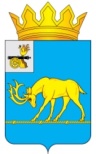 МУНИЦИПАЛЬНОЕ ОБРАЗОВАНИЕ «ТЕМКИНСКИЙ РАЙОН» СМОЛЕНСКОЙ ОБЛАСТИТЕМКИНСКИЙ РАЙОННЫЙ СОВЕТ ДЕПУТАТОВР Е Ш Е Н И Еот  22  декабря 2023 года                                                                                         №123 О внесении изменения в решение Темкинского районного Совета депутатов от  23.10.2020 года № 102                           «Об установлении нормативов размеров должностных окладов и  размеров дополнительных выплат муниципальным служащим  Темкинского районного Совета депутатов» В соответствии с постановлением Правительства Смоленской области                     от 30.11.2023 №149 «О внесении изменений в постановление Администрации Смоленской области от 08.10.2014 №691», Уставом муниципального образования «Темкинский район» Смоленской области (новая редакция) (с изменениями), решением постоянной комиссии по законности и правопорядкуТемкинский районный Совет депутатов р е ш и л:1. Внести в решение Темкинского районного Совета депутатов                             от 23.10.2020 года № 102 «Об установлении нормативов размеров должностных окладов и  размеров дополнительных выплат муниципальным служащим  Темкинского районного Совета депутатов» (в редакции решения Темкинского районного Совета депутатов от 28.07.2023 №70)  следующее изменение:-  приложение №1 изложить в новой редакции (прилагается).2. Настоящее решение вступает в силу со дня принятия, подлежит размещению на официальном сайте в информационно-телекоммуникационной сети «Интернет» и распространяет свое действие на правоотношения, возникшие  с 1 ноября 2023 года.3. Контроль за исполнением настоящего решения возложить на постоянную комиссию по законности и правопорядку (председатель А.Ф. Горностаева).Приложение №1 к решению Темкинского районного Совета депутатов от 23.10.2020 №102(в редакции решений от 28.07.2023 №70, от 22.12.2023 №123)Нормативы размеров должностных окладов для муниципальных служащих Темкинского районного Совета депутатовИсполняющий полномочия Главы муниципального образования «Темкинский район»   Смоленской    областиПредседатель    Темкинского         районного   Совета   депутатовН.М. ФедоровЛ.Ю. ТерёхинаНаименование должностейРазмер должностного оклада в соответствии с группой по оплате труда(рублей)Старшая должностьВедущий специалист5900